Victor Valley Community College DistrictCOLLEGE COUNCIL AGENDA 	WEDNESDAY, SEPTEMBER 20, 2017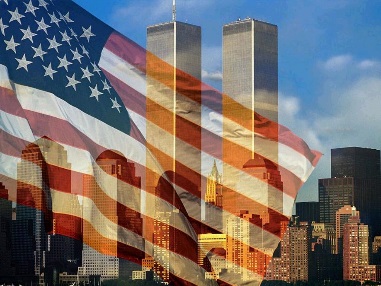 SAC, ROOM 44-C2:00 – 4:00P.M. College Council meetings occur on the 1st & 3rd Wednesday of every month from 2-4p.m. in the Student Activities Center, Room 44-C.Superintendent/President ~ Roger WagnerSenior Staff ~ Peter Maphumulo, Tracey Richardson, Kevin Leahy, Raymond QuanAcademic Senate ~ Jessica Gibbs, Lee Bennett, Claude OliverAFT ~ Cheryl ElsmoreASB Representative ~ David Perez Classified Managers ~ Deedee Garcia, Greta Moon, Robert SewellCSEA ~ Margaret Kagy, Amy Espinoza, Nancy TurnerCTA ~ Lisa Ellis, Michael ButrosDepartment Chair Representative ~ Diane Wollan Educational Administrators ~ Amber Allen, Arthur Lopez, Carl Smith, Hamid Eydgahi, Herbert English, Melanie Jones, Trish Ellerson, Virginia Moran. Call to OrderAnnouncement of items added or deleted to the agenda.Approval of the MinutesSeptember 6, 2017First Read, Update Board Policy 2432 – Superintendent/President Succession ~ Roger Wagner (Attachment)                 a)  Action:First Read, Waitlist Process, Guidelines for Faculty ~ Jessica Gibbs (Attachment)Action: First Read, Guidelines for the VVC Waitlist: Students ~ Jessica Gibbs (Attachment)Action: Second Read, Board Policy 6320 (a) ~ Tracey Richardson (Attachment)Action: Second Read, AP for Murals, Statues, & Displays ~ Steve Garcia (Attachment)Action:Committee Updates:Diversity Committee: Meets on the Second and Fourth Wednesday of every month from 3-4pm, SAC Quiet Room. Environmental Health & Safety Committee: Meets on the first Wednesday of every month from 9-10am, Bldg. 44 (SAC) Quiet Room.Facilities Committee: Meets the third Friday of every month at 1:00pm, Bldg. 10, Board Room.Finance Budget & Planning Committee: Meets on the third Wednesday of every month from 12:00 – 1:30pm, Bldg. 10, Board Room.Employee Professional Development Committee: Meets on the Second & Fourth Wednesday of every month from 2:15-3:15p.m. in the Staff Lounge, Bldg. 10.Student Success and Support Committee: Meets on the third Thursday of every month from 1:15 – 3:30 p.m., Bldg. 44 (SAC) Quiet Room.Technology Committee: Meets on the second and fourth Thursday of every month from 2:30 – 3:30 pm, Bldg. 44, (SAC) Room C.Future Meeting Topics:			Adjourn: